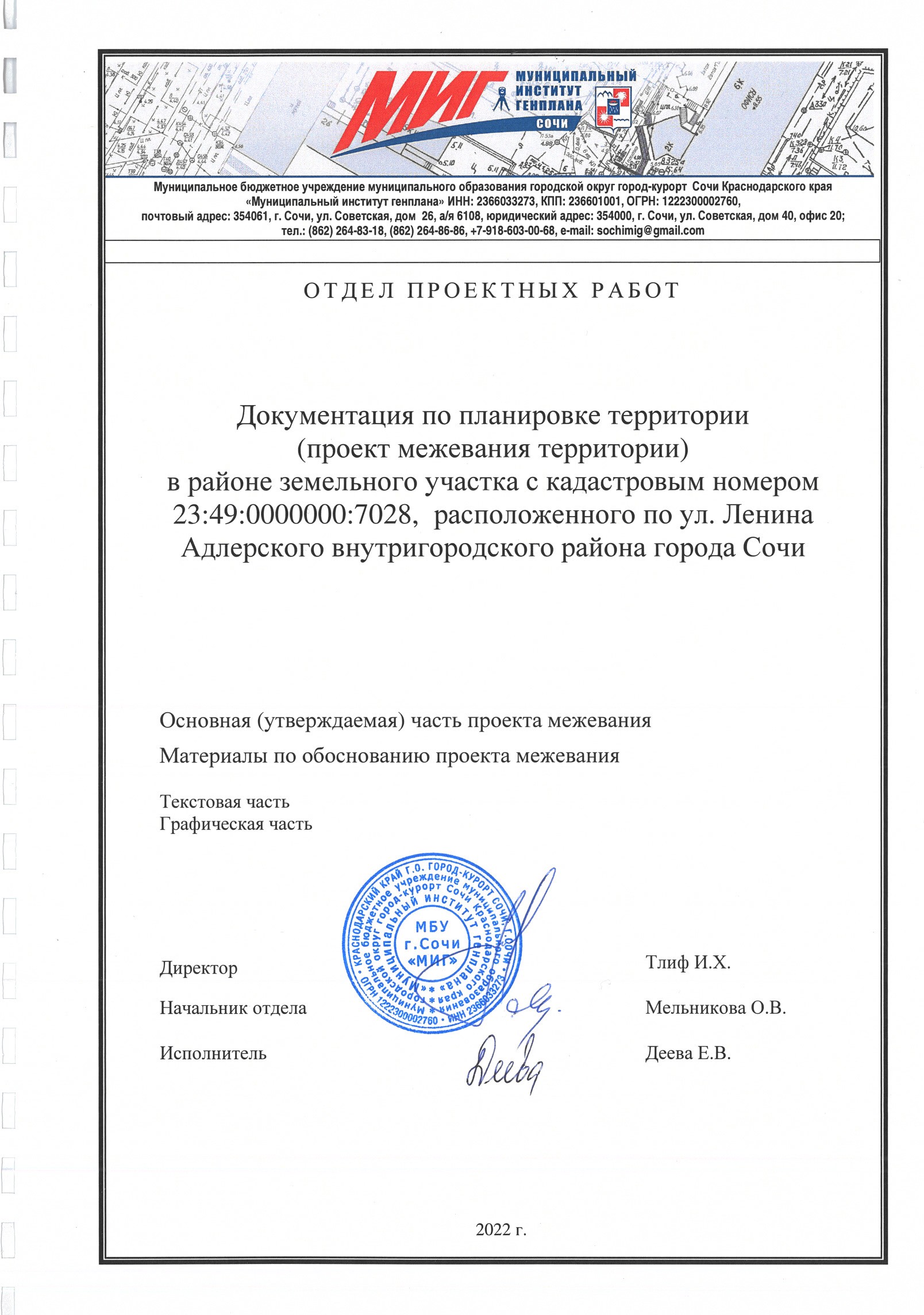 СОДЕРЖАНИЕдокументации по планировке территории (проект межевания)ПОЯСНИТЕЛЬНАЯ ЗАПИСКАОбщая частьДокументация по планировке территории (проект межевания территории) в районе земельного участка с кадастровым номером 23:49:0000000:7028, расположенного по ул. Ленина Адлерского внутригородского района города Сочи разработана на основании:Базовой градостроительной документации:Генеральный план городского округа города Сочи, утвержденный решением Городского Собрания Сочи от 14.07.2009 № 89 (в актуальной редакции);Правила землепользования и застройки на территории Муниципального образования город-курорт Сочи, утвержденные решением Городского Собрания Сочи от 29.12.2009 г. № 202 (в актуальной редакции) (далее – ПЗиЗ).В соответствии с требованиями правовых и нормативно-технических документов:«Градостроительный кодекс Российской Федерации» от 29.12.2004 №190-ФЗ (в актуальной редакции);«Земельный кодекс Российской Федерации» от 25.10.2001 № 136-ФЗ (в актуальной редакции);Закон      Краснодарского       края       от       21.07.2008       №       1540-КЗ«Градостроительный кодекс Краснодарского края» (в актуальной редакции);Приказ департамента по архитектуре и градостроительству Краснодарского края от 16.04.2015 г. № 78 «Об утверждении нормативов градостроительного проектирования Краснодарского края» (в актуальной редакции);Приказ Федеральной службы государственной регистрации, кадастра и картографии от 10.11 2020 № П/0412 «Об утверждении классификатора видов разрешенного использования земельных участков» (в актуальной редакции);Решение Городского Собрания Сочи муниципального образования городской округ город-курорт Сочи Краснодарского края«Об утверждении местных нормативов градостроительного проектирования муниципального образования городской округ город- курорт сочи Краснодарского края» от 28.12.20202 № 94 (в актуальной редакции);РДС 30-201-98 «Инструкция о порядке проектирования и установления красных линий в городах и других поселениях Российской Федерации»;СП 42.13330.2016 Градостроительство.      Планировка       и       застройкагородских и сельских поселений. Актуализированная редакция СНиП2.07.01-89*.При разработке проекта межевания территории учтена ранее выполненная документация по планировке территории:п.235 программы олимп.строительства «Внешние подводящие сети электроснабжения к олимпийским объектам спортивного, туристического и курортного назначениях в г.Сочи» (проектные и изыскат. работы, строит.). Утверждена приказом Минрегионразвития РФ от 05.03.2013 № 37-ОИ.п.112 программы олимп.строительства «2 этап «Волоконно – оптические линии передачи от г. Анапы до пос. Джубга, от пос. Джубга до г. Сочи с ответвлением от пос. Джубга до г. Краснодара» (проектные и изыскательские работы, строительство) (участки: №5,№6,№7,№8)». Утверждена приказом Минрегионразвития от 11.02.2013 № 18-ОИ.«Распределительная городская электрическая сеть», Адлерский РРЭС, (проектные и изыскательские работы, реконструкция и строительство)». ЭтапУтверждена приказом Минстроя от 27.04.2016 №283/пр.Цели и задачи, осуществляемые при подготовке проекта межевания территории:Образование земельного участка с видом разрешенного использования – Улично-дорожная сеть (код 12.0.1) путем перераспределения земельного участка с кадастровым номером 23:49:0000000:7028 с землями государственной собственности.Основные характеристики в границах проектируемой территорииТерритория проектирования в административном отношении расположена по ул. Ленина в Адлерском внутригородском районе города Сочи и включает в себя: земельный участок, учтённый в ЕГРН с кадастровым номером 23:49:0000000:7028, объекты капитального строительства (далее – ОКС), учтённые в ЕГРН с кадастровым номером 23:49:0402002:1153, 23:49:0402002:1159, 23:49:0404008:6654.Территория проектирования ограничена:с севера-востока – земли неразграниченной собственности (кад.квартал 23:49:0402002), территория занятая объектами индивидуальной жилой застройки;с запада – земли неразграниченной собственности (ул. Ленина);с юга – земли неразграниченной собственности (кад.квартал 23:49:0402005), территория занятая объектами жилого комплекса, объектами индивидуальной жилой застройки.Улично-дорожная сеть в отношении элемента планировочной структуры (территории проектирования) преимущественно развита, дорожное полотно улиц имеет удовлетворительное состояние покрытия, обустроены тротуары, вдоль дорог выполнено благоустройство. В настоящий момент доступ (проход и проезд) на земельный участок с кадастровым номером 23:49:0000000:7028 осуществляется с ул. Ленина (автомобильная дорога общего пользования федерального значения).Сведения о характеристиках земельного участка с кадастровым номером 23:49:0000000:7028:Площадь: 2805 кв. м. Краснодарский край, г. Сочи, Адлерский район, занят автодорогой (не общего пользования) и наружным освещением по ул. Ленина, д.300 сооружение 1. Категория земель: Земли населённых пунктов. ВРИ: Улично-дорожная сеть (код 12.0.1). Правообладатель: РОССИЯ, Собственность № 23:49:0000000:7028- 23/050/2017-1 от 02.06.2017. Правообладатель: Центральный банк РФ, ИНН: 7702235133, Постоянное (бессрочное) пользование, № 23:49:0000000:7028-23/050/2017-2 от 11.09.2017.Сведения о характеристиках ОКС с кадастровыми номерами:23:49:0402002:1153. Сооружение. РФ, Краснодарский край, г. Сочи, ул. Ленина, д. 300, строение 58. Нежилое сооружение: автодорога, назначение: нежилое. Общая протяжённость: 2282,6 п.м. Форма собственности: Государственная федеральная. Правообладатель: Право владения, пользования и распоряжения имуществом Банка России № 23-01.00-134.2002-121 от 06.02.2003; Собственность № 23:49:0402002:1153-23/238/2021-1 от 20.12.2021.23:49:0402002:1159. Сооружение. РФ, Краснодарский край, г. Сочи, Адлерский район, ул. Ленина, 300. Нежилое сооружение: наружное освещение. Общая протяжённость 4201 м. Форма собственности: Государственная федеральная. Правообладатель: Право владения, пользования и распоряжения имуществом Банка России № 23-01.22- 15.2003-435 от 20.10.2003; Собственность № 23:49:0402002:1159- 23/236/2021-1 от 28.06.2021.23:49:0404008:6654. Сооружение. РФ, Краснодарский край, г. Сочи, ул. Ленина, д. 300, строение 20. Нежилое сооружение - Ограждение, назначение: нежилое. Общая протяженность: 1289.5 п.м. Форма собственности: Государственная федеральная. Правообладатель: Право владения, пользования и распоряжения имуществом Банка России № 23-01.00-134.2002-130 от 06.02.2003; Собственность № 23:49:0404008:6654-23/236/2021-1 от 22.07.2021.Площадь рассматриваемой территории в границах проектирования составляет 3231 кв.м.Сведения государственной информационной системы обеспечения градостроительной деятельности муниципального образования городской округ город-курорт Сочи в границах проектируемой территории (далее – ГИСОГД)Зоны с особыми условиями использования территории, учтённые в ЕГРН в границах проектируемой территорииВ соответствии с действующим законодательством требуется уточнение размещения учтённых в ЕГРН ЗОУИТ в границах образуемых земельных участков (при необходимости).Перечень и сведения о площади образуемых и изменяемых земельных участков, в том числе возможные способы их образованияЗемельный участок :ЗУ1 образован в соответствии с пунктом 3 статьи11.7	ЗК	РФ:	перераспределение	земель	и	(или)	земельных	участков, находящихся в государственной или муниципальной собственности междусобой Согласно пункта 1 статьи 11.7 ЗК РФ: при перераспределении нескольких смежных земельных участков образуются несколько других смежных земельных участков, и существование таких смежных земельных участков прекращается.Категория земель образуемых и изменяемых земельных участков установлена в соответствии со ст.7, ст.8 «Земельного кодекса РФ» (в актуальной редакции).Перечень и сведения о площади образуемых и изменяемых земельных участков, которые будут отнесены к территориям общего пользования или имуществу общего пользования, в том числе в отношении которых предполагаются резервирование и (или) изъятие для государственных или муниципальных нужд.Вид разрешенного использования образуемых и изменяемых земельных участков в соответствии с проектом планировки территории.В	границах	проектируемой	территории	не	предусматривается разработка проекта планировки территории.Целевое назначение лесов, вид (виды) разрешенного использования лесного участка, количественные и качественные характеристики лесного участка, сведения о нахождении лесного участка в границах особо защитных участков лесов.Проект межевания территории не включает в себя участки лесов, лесничеств, лесопарков, лесных кварталов, не определяет их количественные и качественные характеристики, не содержит сведений о нахождении лесного участка в границах особо защитных участков лесов.Сведения о границах публичных сервитутовВ границах проектируемой территории по сведениям ЕГРН информация об установленных границах публичных сервитутов отсутствует.Установление планируемых публичных сервитутов в отношении образуемых и изменяемых земельных участков проектом межевания территории не предусматривается.Сведения об обеспечении доступа (прохода или проезда от земель общего пользования, земельных участков общего пользования, территории общего пользования) к образуемым или измененным земельным участкамОбразуемый земельный участок обеспечен доступом (проход и проезд) от территории общего пользования. Обеспечение доступа к земельному участку возможно с ул. Ленина (автомобильная дорога общего пользования федерального значения).Красные линииВ границах проектируемой территории утверждённые красные линии отсутствуют.Согласно положению части 2 статьи 43 Градостроительного кодекса Российской Федерации подготовка проекта межевания территории осуществляется, в том числе, для установления, изменения, отмены красных линий для застроенных территорий, в границах которых не планируется размещение новых объектов капитального строительства, а также для установления, изменения, отмены красных линий в связи с образованием и (или) изменением земельного участка, расположенного в границах территории, применительно к которой не предусматривается осуществление комплексного развития территории, при условии, что такие установление, изменение, отмена влекут за собой исключительно изменение границ территории общего пользования.Проектом межевания территории предусматривается установление красных линий ограничивающих территорию общего пользования.Установление красных линий проводится в соответствии со сложившейся градостроительной деятельностью с учётом существующих границ земельных участков учтённых в ЕГРН.Каталог координат красных линий см. п. 1.10.Каталоги координатв соответствии с проектом межевания территорииВ соответствии с разработанным проектом межевания территории границы проектируемой территории и устанавливаемые красные линии совпадают.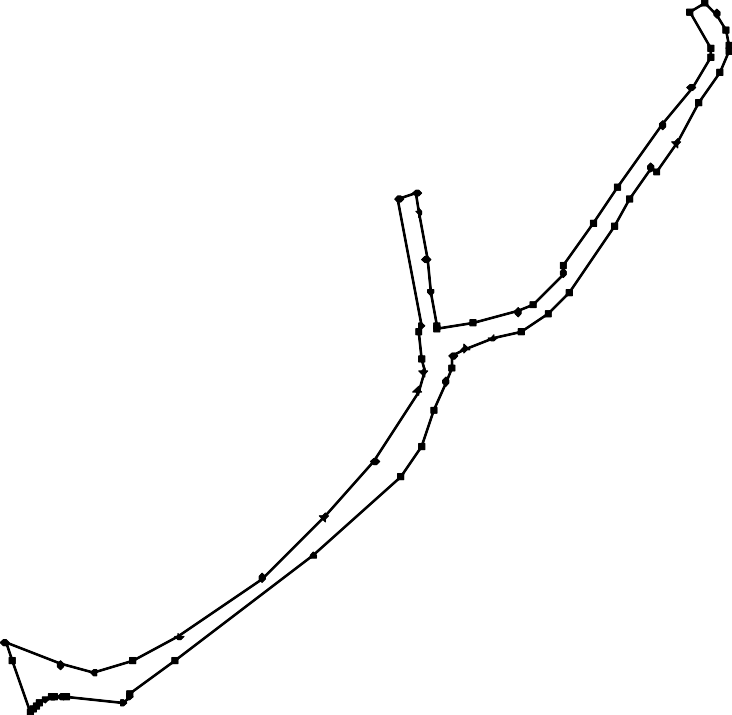 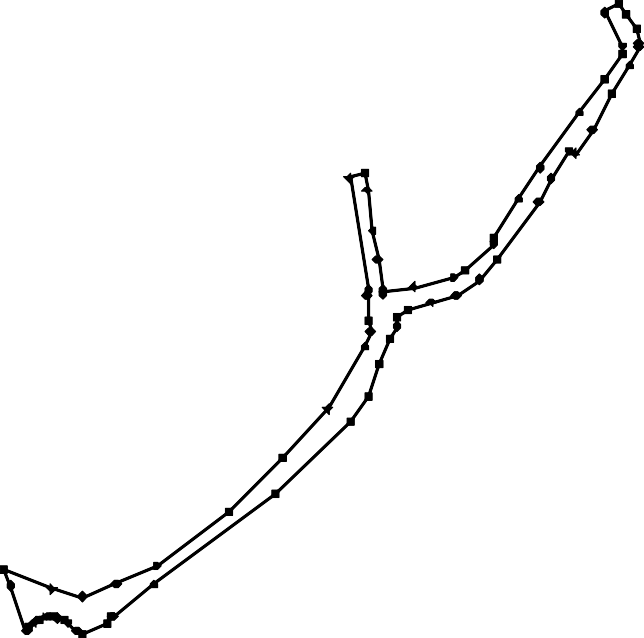 1. ПОЯСНИТЕЛЬНАЯ ЗАПИСКА1. ПОЯСНИТЕЛЬНАЯ ЗАПИСКА1.1Общая часть1.2Основные характеристики в границах проектируемой территории1.3Перечень и сведения о площади образуемых и изменяемых земельных участков, в том числе возможные способы их образования1.4Перечень и сведения о площади образуемых и изменяемых земельных участков, которые будут отнесены к территориям общего пользования или имуществу общего пользования, в том числе в отношении которых предполагаются резервирование и (или) изъятие для государственных или муниципальных нужд.1.5Вид разрешенного использования образуемых и изменяемых земельных участков всоответствии с проектом планировки территории.1.6Целевое назначение лесов, вид (виды) разрешенного использования лесного участка, количественные и качественные характеристики лесного участка, сведения о нахождении лесного участка в границах особо защитных участков лесов.1.7Сведения о границах публичных сервитутов1.8Сведения об обеспечении доступа (прохода или проезда от земель общего пользования, земельных участков общего пользования, территории общего пользования) к образуемым или измененным земельным участкам1.9Красные линии1.10Каталоги координат2. ГРАФИЧЕСКАЯ ЧАСТЬОсновная частьМатериалы по обоснованию проекта межевания территории2. ГРАФИЧЕСКАЯ ЧАСТЬОсновная частьМатериалы по обоснованию проекта межевания территории2. ГРАФИЧЕСКАЯ ЧАСТЬОсновная частьМатериалы по обоснованию проекта межевания территории2.1Чертеж межевания территории. Границы существующих элементов планировочной структуры. Красные линии. Линии отступа от красных линий. Границы образуемых и изменяемых земельных участков. Границы публичных сервитутов. Границы существующих земельных участков. Местоположение существующих объектов капитального строительства. М 1:500ГП-12.2Чертёж межевания территории. Карта территориальных зон.ГП-22.3Чертёж межевания территории. Границы зон с особыми условиями использования территории. Зона придорожной полосы автомобильных дорог федерального значения. Зоны ограничений от техногенных стационарных идинамических источников.ГП-32.4Чертеж межевания территории. Границы зон с особыми условиямииспользования территории. Зоны охраны водных объектов.ГП-42.5Чертеж межевания территории. Границы зон с особыми условиямииспользования территории. ЗОУИТ учтённые в едином государственном реестре недвижимости (ЕГРН).ГП-52.6Чертеж межевания территории. Границы зон с особыми условиями использования территории. Зоны ограничений на территориях возможныхчрезвычайных ситуаций природного характера.ГП-6ИСХОДНЫЕ ДАННЫЕИСХОДНЫЕ ДАННЫЕ1Постановление администрации города Сочи от 02.03.2022 № 495 «О подготовке документации по планировке территории (проект межевания территории) в районе земельного участка с кадастровым номером 23:49:0000000:7028, расположенного по улице Ленина Адлерского района города Сочи2Сведения информационной системы обеспечения градостроительной деятельности города-курорта Сочи.3Выписка из Единого государственного реестра недвижимости (ЕГРН)Документы территориального планирования муниципального образования город-курорт СочиВ соответствии с генеральным планом городского округа города Сочи, утверждённом решением Городского Собрания Сочи от 14.07.2009 №89 (в ред. решения ГСС от 20.03.2012 №21) земельный участок расположен в границах городской черты.Территориальная зона в соответствии с ПЗиЗ«Ж-2» - малоэтажная жилая застройка высотой до 15 м.«Ж-6» - многоэтажная жилая застройка высотой до 76 м.«Ж6.1» - многоэтажная жилая застройка высотой до 76 м.Зона округа горно-санитарной охраны курорта (утв. пр.Минздрава РСФСР от 21.10.69г. №297)ВтораяВ санитарно-защитных зонахот техногенных стационарных источниковЗона «ГД» - зона шумового воздействия от городских и внешних автодорогВ границах территорий, подверженных воздействию чрезвычайных ситуаций природного и техногенного характераЗона "ОГП-О" - район массового и активного развития оползней.Зона "СИ-9" - сейсмической интенсивности 9 баллов(категории А и В) и >9 баллов (категории С);Зона "СИ-10" - сейсмической интенсивности >9 баллов(категории А и В) и >10 баллов (категории С).В границах водоохранных зон«ВД» - водоохранная зона (Чёрное море - 500 м.).В границах зон охраны памятников истории и культуры:Земельный участок расположен в границах исторического поселения регионального значения в соответствии с Законом Краснодарского края от 23.07.2015 № 3223-КЗ«Об объектах культурного наследия (памятники истории и культуры) народов РФ, расположенных на территории Краснодарского края».Зон приаэродромной территории аэродрома гражданской авиации СочиПодзона № 3. Запрещается размещать объекты, высота которых превышает ограничения, установленные уполномоченным Правительством Российской Федерации федеральным органом исполнительной власти при установлении соответствующей приаэродромной территории. Есть секторы.3 ПОДЗОНА КОНИЧЕСКАЯ ПОВЕРХНОСТЬ. Сектор: 4-Ц10. Максимально разрешенная абсолютная отметка: от152.44 до 177.44.Подзона №4. Запрещается размещать объекты, создающие помехи в работе наземных объектов средств и систем обслуживания воздушного движения, навигации, посадки и связи, предназначенных для организации воздушного движения и расположенных вне первой подзоны. Есть секторы.ОРЛ_А_1_РЛК_Лира_А10. Сектор: 4-11Н. Максимально разрешенная абсолютная отметка: от 138.56 до 145.72.ОРЛ_А _РЛК _Иртыш_М_4_ПОДЗОНА. Сектор: 5- 11О. Максимально разрешенная абсолютная отметка: от 106.63 до 111.ВРЛ_МВРЛ_Аврора_4_подзона. Сектор: 19-11З.Максимально разрешенная абсолютная отметка: от120.63 до 125.ОРЛ_А_1_РЛК_Лира_А10. Сектор: 4-11М.Максимально разрешенная абсолютная отметка: от110.63 до 115.ОРЛ_А_1_РЛК_Лира_А10. Сектор: 4-11О.Максимально разрешенная абсолютная отметка: от110.63 до 115.Подзона №5. Запрещается размещать опасные производственные объекты, определенные ФЗ «О промышленной безопасности опасных производственных объектов», функционирование которых может повлиять на безопасность полетов воздушных судов.Подзона №6. Запрещается размещать объекты, способствующие привлечению и массовому скоплению птиц.Границы полос воздушных подходов аэродрома Сочи.Зона придорожной полосы автомобильных дорог федерального значенияЗона придорожной полосы автомобильных дорог федерального значения (участок земли, прилегающий с обеих сторон к полосе отвода дороги: проезд от объекта«Бочаров ручей» до Аэропорта, размер зоны 50м).Дела о застроенных или подлежащих застройке земельных участкахИнформация адресного плана: Справка о присвоении регистрационного адреса от 02.03.2012 № 9033В границах территорий, на которых не допускается розничная продажа алкогольной продукцииза пределами территорийСогласно ГИСОГД в границах проектируемой территории отсутствую сведения по зонам (территориям, границам):В границах красных линийЗоны охраны естественных ландшафтовОхранная зона стационарных пунктов наблюдения за состоянием окружающей средыРезервирование земель и изъятие земельных  участковВ границах особо охраняемых природных территорийВ границах садоводческих, огороднических и дачных некоммерческих объединениях гражданИнженерные коммуникации проектируемыеКомплексное развитие и освоение территорииСогласно ГИСОГД в границах проектируемой территории отсутствую сведения по зонам (территориям, границам):В границах красных линийЗоны охраны естественных ландшафтовОхранная зона стационарных пунктов наблюдения за состоянием окружающей средыРезервирование земель и изъятие земельных  участковВ границах особо охраняемых природных территорийВ границах садоводческих, огороднических и дачных некоммерческих объединениях гражданИнженерные коммуникации проектируемыеКомплексное развитие и освоение территории123:49-6.603Часть водоохранной зоны Черного моря. Зона охраны природных объектов. Реестровый №: 23:49-6.603. Учетный №: 23.49.2.461.223:49-6.3457Охранная зона кабельной линии электропередачи «КЛ 10 КВ ОТ ТП А- 96-П/СТ «КУДЕПСТА». Зона охраны искусственных объектов.Охранная зона инженерных коммуникаций. Реестровый №: 23:49-6.3457. Учетный №: 23.49.2.4222.323:49-6.1771Охранная зона кабельной линии электропередачи «КЛ 10 кВ ТП А106 - ТП А386». Зона охраны искусственных объектов. Охранная зона инженерных коммуникаций. Реестровый №: 23:49-6.1771. Учетный №:23.49.2.1748.423:49-6.2740Охранная зона кабельной линии электропередачи «КЛ 10 кВ ПС«Кудепста»-РП205-(I)». Зона охраны искусственных объектов. Охранная зона инженерных коммуникаций. Реестровый №: 23:49- 6.2740. Учетный №: 23.49.2.2391.523:49-6.3426Охранная зона кабельной линии электропередачи «КЛ 10 КВ ОТ ТП А96- А-386».Зона охраны искусственных объектов. Охранная зона инженерных коммуникаций. Реестровый №: 23:49-6.3426. Учетный №:23.49.2.3957.623:49-6.1598Охранная зона кабельной линии электропередачи «КЛ 10 кВ ТП А180 - ТП А273».Зона охраны искусственных объектов. Охранная зона инженерных коммуникаций. Реестровый №: 23:49-6.1598. Учетный №:23.49.2.2410.№п/пУсловный номер образуемого земельногоучасткаПлощадь земельного участка,м2Категория земельТерритории, включённые в состав образуемого земельного участкаТерритории, включённые в состав образуемого земельного участкаТерритории, включённые в состав образуемого земельного участка№п/пУсловный номер образуемого земельногоучасткаПлощадь земельного участка,м2Категория земельНаименованиеОбозначениеПлощадь, м21:ЗУ13182Земли населённых пунктовКадастровый номер земельного участкаучтённого в ЕГРН23:49:0000000:702828051:ЗУ13182Земли населённых пунктовКадастровый квартал23:49:0402056:Т/п11201:ЗУ13182Земли населённых пунктовКадастровый квартал23:49:0402005:Т/п2257№ п/пУсловный номер земельного участкаПлощадь земельного участка, м21:ЗУ13182Вид разрешенного использования образуемых и изменяемых земельных участков в соответствии с проектом межевания территорииВид разрешенного использования образуемых и изменяемых земельных участков в соответствии с проектом межевания территорииВид разрешенного использования образуемых и изменяемых земельных участков в соответствии с проектом межевания территорииВид разрешенного использования образуемых и изменяемых земельных участков в соответствии с проектом межевания территории№ п/пУсловный номер образуемого земельного участкаПлощадь земельного участка, м2Вид разрешенного использованияв соответствии с «Правилами землепользования и застройки города-курорта Сочи» (в актуальной ред.) и «Классификатором видов разрешенногоиспользования земельных участков» (в актуальной ред.)1:ЗУ13182Улично-дорожная сеть (код 12.0.1)Условный номер земельного участка: :ЗУ1Условный номер земельного участка: :ЗУ1Условный номер земельного участка: :ЗУ1Условный номер земельного участка: :ЗУ1Условный номер земельного участка: :ЗУ1Условный номер земельного участка: :ЗУ1Условный номер земельного участка: :ЗУ1Условный номер земельного участка: :ЗУ1Условный номер земельного участка: :ЗУ1Условный номер земельного участка: :ЗУ1Условный номер земельного участка: :ЗУ1Условный номер земельного участка: :ЗУ1Условный номер земельного участка: :ЗУ1Условный номер земельного участка: :ЗУ1Условный номер земельного участка: :ЗУ16970345167892 6865554556535251  5278152001189596017 61161562554556535251  5278152001189596017 611615622733673833534  3932 403141230 422894333673833534  3932 403141230 42289436970345167892 6865554556535251  5278152001189596017 61161562554556535251  5278152001189596017 611615622633673833534  3932 403141230 422894333673833534  3932 403141230 42289436970345167892 6865554556535251  5278152001189596017 61161562554556535251  5278152001189596017 611615624433673833534  3932 403141230 422894333673833534  3932 403141230 42289436970345167892 6865554556535251  5278152001189596017 61161562554556535251  5278152001189596017 611615622524252445633673833534  3932 403141230 422894333673833534  3932 403141230 42289436970345167892 6865554556535251  5278152001189596017 61161562554556535251  5278152001189596017 6116156222 2322 2333673833534  3932 403141230 422894333673833534  3932 403141230 42289436970345167892 6865554556535251  5278152001189596017 61161562554556535251  5278152001189596017 611615624847484733673833534  3932 403141230 422894333673833534  3932 403141230 42289436970345167892 6865554556535251  5278152001189596017 61161562554556535251  5278152001189596017 61161562494933673833534  3932 403141230 422894333673833534  3932 403141230 42289436970345167892 68651463554556535251  5278152001189596017 61161562554556535251  5278152001189596017 6116156233673833534  3932 403141230 422894333673833534  3932 403141230 42289436970345167892 686564554556535251  5278152001189596017 61161562554556535251  5278152001189596017 6116156233673833534  3932 403141230 422894333673833534  3932 403141230 42289436970345167892 68112067112067136665554556535251  5278152001189596017 61161562554556535251  5278152001189596017 6116156233673833534  3932 403141230 422894333673833534  3932 403141230 4228943в системе МСК Сочив системе МСК Сочив системе МСК Сочив системе МСК Сочив системе МСК Сочив системе МСК Сочив системе МСК Сочив системе МСК Сочив системе МСК Сочив системе МСК 23в системе МСК 23в системе МСК 23в системе МСК 23в системе МСК 23в системе МСК 23№XXYYYYYY№№XXXY13062813062812211906,92211906,92211906,92211906,92211906,92211906,91132578.2932578.2932578.2972361.352306281,6306281,62211907,372211907,372211907,372211907,372211907,372211907,372232578.9632578.9632578.9672361.813306282,9306282,92211908,712211908,712211908,712211908,712211908,712211908,713332580.2532580.2532580.2572363.1143062843062842211910,132211910,132211910,132211910,132211910,132211910,134432581.4232581.4232581.4272364.515306285,1306285,12211911,82211911,82211911,82211911,82211911,82211911,85532582.5732582.5732582.5772366.156306285,7306285,72211914,132211914,132211914,132211914,132211914,132211914,136632583.1632583.1632583.1672368.477306285,8306285,82211915,412211915,412211915,412211915,412211915,412211915,417732583.3632583.3632583.3672369.748306285,7306285,72211917,582211917,582211917,582211917,582211917,582211917,588832583.2532583.2532583.2572371.929306285,4306285,42211919,242211919,242211919,242211919,242211919,242211919,249932583.0432583.0432583.0472373.5810306282,8306282,82211938,712211938,712211938,712211938,712211938,712211938,71101032580.9232580.9232580.9272393.1111306285,3306285,32211940,852211940,852211940,852211940,852211940,852211940,85111132583.4732583.4732583.4772395.1912306285,9306285,92211941,332211941,332211941,332211941,332211941,332211941,33121232584.0332584.0332584.0372395.6513306297,5306297,52211957,352211957,352211957,352211957,352211957,352211957,35131332596.0332596.0332596.0372411.39143063333063332212006,272212006,272212006,272212006,272212006,272212006,27141432632.6632632.6632632.6672459.4515306360,3306360,32212037,192212037,192212037,192212037,192212037,192212037,19151532660.7432660.7432660.7472489.7116306370,6306370,62212044,262212044,262212044,262212044,262212044,262212044,26161632671.1732671.1732671.1772496.5317306383,2306383,22212049,232212049,232212049,232212049,232212049,232212049,23171732683.9332683.9332683.9372501.2018306393,1306393,12212053,552212053,552212053,552212053,552212053,552212053,55181832693.8832693.8832693.8872505.29193063983063982212055,852212055,852212055,852212055,852212055,852212055,85191932698.8732698.8732698.8772507.4720306401,8306401,82212056,072212056,072212056,072212056,072212056,072212056,07202032702.6532702.6532702.6572507.6021306404,6306404,62212060,392212060,392212060,392212060,392212060,392212060,39212132705.5032705.5032705.5072511.8522306407,7306407,72212069,992212069,992212069,992212069,992212069,992212069,99222232708.8632708.8632708.8672521.3723306410,2306410,22212079,992212079,992212079,992212079,992212079,992212079,99232332711.5632711.5632711.5672531.3124306415,9306415,92212089,562212089,562212089,562212089,562212089,562212089,56242432717.5032717.5032717.5072540.7425306423,6306423,62212096,752212096,752212096,752212096,752212096,752212096,75252532725.4132725.4132725.4172547.7426306446,4306446,42212113,32212113,32212113,32212113,32212113,32212113,3262632748.5532748.5532748.5572563.7527306455,3306455,32212118,632212118,632212118,632212118,632212118,632212118,63272732757.6532757.6532757.6572568.8628306466,5306466,52212125,952212125,952212125,952212125,952212125,952212125,95282832769.0032769.0032769.0072575.9129306465,22212127,982932767.7372577.9730306474,82212135,253032777.4972585.01313064892212143,13132791.8872592.5232306499,52212150,913232802.5372600.0833306506,82212154,443332809.9172603.4434306508,82212154,483432811.9972603.4335306514,22212153,433532817.3472602.2536306519,82212150,073632822.8972598.76373065242212146,573732826.9372595.16383065212212141,053832823.8372589.7139306507,62212148,33932810.6472597.2840306504,62212147,814032807.6272596.8641306494,32212140,924132797.0972590.2242306481,32212130,54232783.8772580.11433064602212114,724332762.2672564.8444306447,42212105,914432749.4272556.3345306432,62212094,914532734.3372545.6946306430,12212095,094632731.9072545.9347306419,52212083,994732721.0472535.0948306416,92212078,874832718.2472530.0349306413,62212063,114932714.6572514.3550306411,42212050,825032712.1172502.1251306412,72212050,665132713.4272501.9352306424,82212049,165232725.4672500.1453306436,32212047,765332736.8972498.4754306452,72212045,745432753.2972496.0655306459,52212044,915532760.0772495.0756306457,42212038,65632757.8572488.8157306412,92212045,155732713.4972496.4258306411,12212044,635832711.6472495.9459306400,92212044,975932701.5172496.5260306396,62212045,786032697.1972497.4361306390,12212043,546132690.6472495.35623063662212028,096232666.1572480.4863306346,52212010,116332646.3172462.9764306325,72211987,786432624.9572441.1465306305,52211958,846532604.0872412.69663062982211942,786632596.1572396.8267306293,62211929,216732591.4572383.3568306296,92211917,236832594.4672371.3069306305,12211898,486932602.2572352.3670306298,62211900,767032595.7872354.7913062812211906,90132578.2972361.35Границы проектируемой территории (проект межевания территории) Красные линииГраницы проектируемой территории (проект межевания территории) Красные линииГраницы проектируемой территории (проект межевания территории) Красные линииГраницы проектируемой территории (проект межевания территории) Красные линииГраницы проектируемой территории (проект межевания территории) Красные линииГраницы проектируемой территории (проект межевания территории) Красные линии2287530 12 69  34 322333222021 3419446748	18    353645	17   37844	141516431  1439	39412250 1   40101 514529 5387546	555662	56665667136879707172234	574  60   174 58592287530 12 69  34 322333222021 3419446748	18    353645	17   37844	141516431  1439	39412250 1   40101 514529 5387546	555662	56665667136879707172234	574  60   174 58592287530 12 69  34 322333222021 3419446748	18    353645	17   37844	141516431  1439	39412250 1   40101 514529 5387546	555662	56665667136879707172234	574  60   174 58592287530 12 69  34 322333222021 3419446748	18    353645	17   37844	141516431  1439	39412250 1   40101 514529 5387546	555662	56665667136879707172234	574  60   174 58592287530 12 69  34 322333222021 3419446748	18    353645	17   37844	141516431  1439	39412250 1   40101 514529 5387546	555662	56665667136879707172234	574  60   174 58592287530 12 69  34 322333222021 3419446748	18    353645	17   37844	141516431  1439	39412250 1   40101 514529 5387546	555662	56665667136879707172234	574  60   174 5859в системе МСК Сочив системе МСК Сочив системе МСК Сочив системе МСК 23в системе МСК 23в системе МСК 23№XY№XY132576.3472383.001306278,492211928,5232580.9272393.112306282,832211938,71332583.4772395.193306285,332211940,85432584.0372395.654306285,882211941,33532596.0372411.395306297,52211957,35632632.6672459.456306332,982212006,27732660.7472489.717306360,332212037,19832671.1772496.538306370,62212044,26932683.9372501.209306383,242212049,231032693.8872505.2910306393,092212053,551132698.8772507.4711306398,032212055,851232702.6572507.6012306401,82212056,071332705.5072511.8513306404,552212060,391432708.8672521.3714306407,682212069,991532711.5672531.3115306410,152212079,991632717.5072540.7416306415,862212089,561732725.4172547.7417306423,62212096,751832748.5572563.7518306446,352212113,31932757.6572568.8619306455,332212118,632032769.0072575.9120306466,512212125,952132767.7372577.9721306465,192212127,982232777.4972585.0122306474,782212135,252332791.8872592.5223306488,992212143,12432802.5372600.0824306499,452212150,912532809.9172603.4425306506,752212154,442632811.9972603.4326306508,832212154,482732817.3472602.2527306514,212212153,432832822.8972598.7628306519,842212150,072932826.9372595.1629306523,972212146,573032823.8372589.71303065212212141,053132810.6472597.2831306507,632212148,33232807.6272596.8632306504,622212147,813332797.0972590.2233306494,252212140,923432783.8772580.1134306481,272212130,53532762.2672564.8435306460,032212114,723632749.4272556.3336306447,42212105,913732734.3372545.6937306432,572212094,913832731.9072545.9338306430,132212095,093932721.0472535.0939306419,532212083,994032718.2472530.0340306416,852212078,874132714.6572514.3541306413,642212063,114232712.1172502.1242306411,392212050,824332713.4272501.9343306412,72212050,664432725.4672500.1444306424,782212049,164532736.8972498.4745306436,252212047,764632753.2972496.0646306452,72212045,744732760.0772495.0747306459,512212044,914832757.8572488.8148306457,442212038,64932713.4972496.4249306412,912212045,155032711.6472495.9450306411,072212044,635132701.5172496.5251306400,932212044,975232697.1972497.4352306396,592212045,785332690.6472495.3553306390,092212043,545432666.1572480.4854306365,962212028,095532646.3172462.9755306346,542212010,115632624.9572441.1456306325,712211987,785732604.0872412.6957306305,522211958,845832596.1572396.8258306297,972211942,785932591.4572383.3559306293,592211929,216032594.4672371.3060306296,892211917,236132602.2572352.3661306305,132211898,486232595.7872354.7962306298,62211900,766332578.2972361.3563306280,952211906,96432578.9672361.8164306281,622211907,376532580.2572363.1165306282,882211908,716632581.4272364.5166306284,022211910,136732582.5772366.1567306285,122211911,86832583.1672368.4768306285,662211914,136932583.3672369.7469306285,832211915,417032583.2572371.9270306285,672211917,587132583.0472373.5871306285,422211919,247232582.1972376.0072306284,512211921,647332581.2072377.6473306283,482211923,257432578.1272381.2974306280,322211926,83132576.3472383.001306278,492211928,5